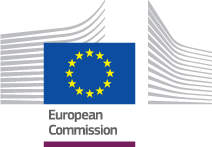 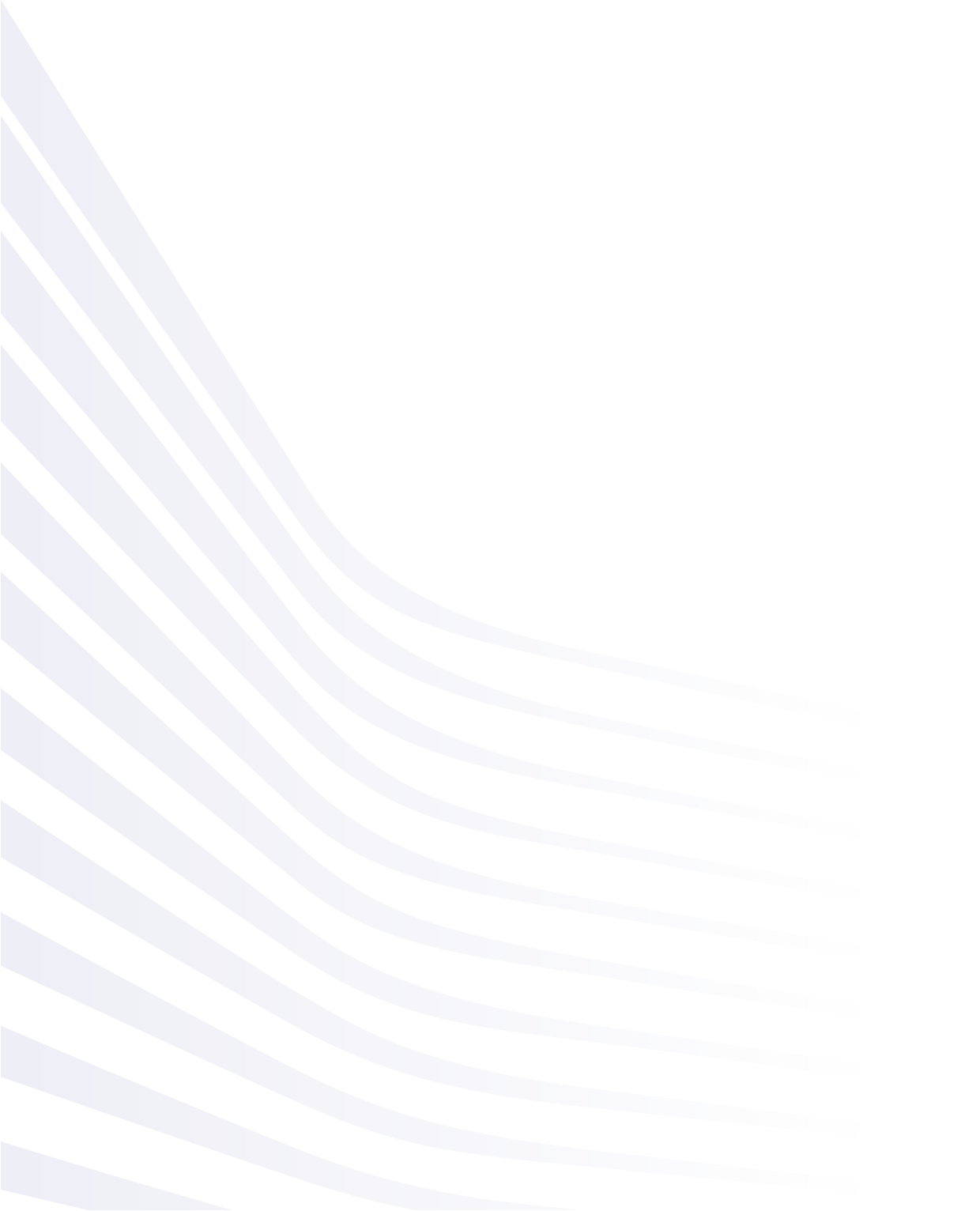 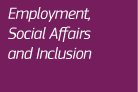 Table of ContentsTable of Contents	21	Introduction	31.1	General Overview	31.2	Release version	31.3	Release artefacts	3IntroductionGeneral OverviewEESSI prepared the version 1.0.0 of the BUC Guidelines for the postPRR release. The set of BUC Guidelines is an EESSI deliverable. EESSI prepared the BUC guidelines in order to assist clerks in understanding the international part of the processes of EESSI Business Use Cases (the BUCs). The versions of the BUCs that are described in the guidelines can be found in the "CDM_ReleaseNotes_SED_Data_Model_v.4.0.16_PostPRR.docx" document.The whole set of guidelines is packed in a single ZIP file. In order to use the guidelines, the user will need to download the whole ZIP file, unzip all the files in a local folder and use the guidelines from that local folder. We insist on this procedure, since the documents and files are hyperlinked and all the files of the package need to be available at any moment.The user can read the BUC guidelines starting from the "Introduction_to_the_Guidelines.docx" document, located in the root of the local folder. Release versionRelease artefactsComponentRelease VersionRelease DateBUC Guidelines1.0.021/12/2017Artefact Artefact TypeStatusBUC_Guidelines_V1.0.0.zipZIP fileDelivered